 werkgroep LVSC-noord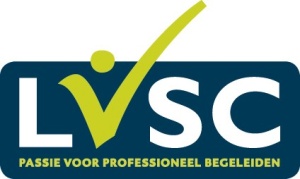 Aanmelding vier-uurs workshops 20 juni 2017Aanmelden Meld je aan vóór 10 juni  2017! Mail het aanmeldingsformulier naar noord@lvsc.eu. Maak de kosten voor deze avond tegelijkertijd bij je aanmelding over. Plaatsing voor de workshop gaat op volgorde van betaling.Het is de bedoeling dat je op het aanmeldingsformulier een eerste en een tweede keuze opgeeft. Mocht er grote belangstelling zijn voor de workshop zijn van je eerste keus en is deze vol op het moment van je betaling dan wordt je automatisch ingedeeld bij de workshop van je tweede keus.Hierover is geen correspondentie.In het geval dat je maar voor één workshop voorkeur hebt, geef je dan maar voor één op.Is deze vol op het tijdstip van je betaling dan krijg je wel bericht dat je niet bent ingedeeld en wordt je betaling teruggeboekt.Verhindering Ben je onverhoopt verhinderd dan kan een collega jouw plek innemen.Op de middag zelf zijn wij bereikbaar via email noord@lvsc.eu of mobiel .Naam:	______________________________________			e-mailadres:	_________________________________		1e Keuze workshop	___2e keuze workshop	___Ik ben lid van  LVSC:  							Ja/ nee Hiermee ga ik akkoord met de aanmelding- en betalingsregeling 	Ja/ neeIk heb € 25,- of  € 45,- overgemaakt					Ja/ neeS.v.p. overmaken op IBAN:   NL91 INGB 0006 0506 97 t.n.v. LVSC regio Noord te Groningen onder vermelding van workshopnummer en je naamNa betaling is je aanmelding definitief.Mail het ingevulde aanmeldingsformulier vóór 10 juni 2017 naar noord@lvsc.eu. Let op, eerst opslaan in bestand en dan pas versturen!